Política Integral Sistema de GestiónBancoomeva está comprometida con sus grupos de interés con ser la mejor alternativa de soluciones financieras, mediante una oferta integral de productos, servicios y canales; asegurando la calidad, resolutividad y un servicio excepcional, con un enfoque de riesgos, garantizando la seguridad y ciberseguridad de la información, contribuyendo al mejoramiento continuo en la gestión y la creación de valor sostenible.La estrategia adoptada por Bancoomeva y aprobada por la Junta Directiva, debe reflejarse en la articulación de los procesos que permitan generar valor para los diferentes públicos de interés. La cadena de valor es la representación gráfica de los distintos Macroprocesos del Banco, que permite visualizar sus interrelaciones y fuentes de ventajas competitivas, la que está conformada por tres categorías, así:1. Macroprocesos Estratégicos: Conjunto de Macroprocesos que proveen orientación o direccionamiento global del negocio y permiten administrar el cambio a nivel organizacional, el cumplimiento de su misión, la definición de políticas en las principales áreas claves de resultados, el seguimiento y control de los resultados de toda la organización y el desarrollo y cumplimiento de las normas internas y externas.2. Macroprocesos Primarios: Conjunto de Macroprocesos que responden a la cadena de trasformación de los productos y servicios para atención directa al cliente y la gestión de los recursos, el conocimiento del cliente, del mercado objetivo y el diseño de soluciones acorde a sus necesidades.3. Macroprocesos de Apoyo: Conjunto de Macroprocesos que soportan la gestión de los demás Macroprocesos aportándoles los recursos necesarios para su desempeño.ESTRUCTURA DE ADMINISTRACIÓN Y GESTIÓN: El primer nivel de la estructura está conformado así:Las áreas orientadas a la Gestión Gerencial y Estratégica: La Presidencia. Nota: Aunque cuentan con componentes estratégicos, las áreas de Riesgo y Gestión, Jurídico y Cumplimiento, y Gestión Humana, se agrupan por afinidad según la cadena de valor.Las áreas orientadas a atender la gestión de los procesos primarios, que son: (i) la Gerencia de Mercadeo y Experiencia del Cliente, (ii) la Vicepresidencia Comercial, (iii) la Vicepresidencia Financiera y Administrativa, (iv) la Gerencia de Crédito, (v) la Gerencia de Operaciones, y (vi) las Gerencias Regionales.Las áreas orientadas a gestionar los procesos de control del Banco y el Sector, que son: (i) la Vicepresidencia de Riesgo y Gestión, (ii) la Gerencia Jurídica y de Cumplimiento, y (iii) la Gerencia de Auditoría.Las áreas orientadas al Apoyo en el desarrollo de los servicios y procesos: (i) La Gerencia de Gestión Humana, (ii) La Gerencia de Transformación Organizacional, y (iii) La Gerencia de Tecnología.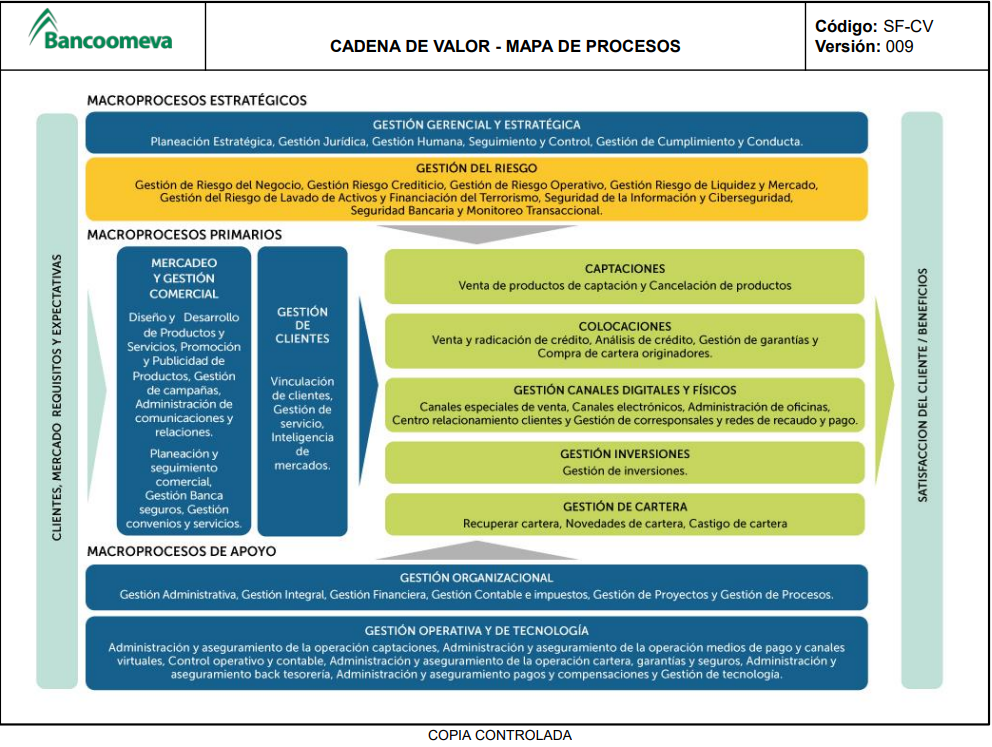 